Affittacamere – Gestione non imprenditoriale	Allegato 11DETTAGLIO STRUTTURA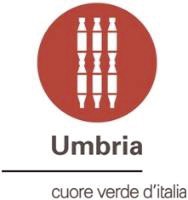 (Art. 35 LR n. 8/2018)Denominazione  	Tipologia	 Indirizzo  	 Classificazione (1)  	Frazione  	Comune  	Prov.  	CAP 	_Recapiti telefonici 		Fax  	Email	 Sito web  	Titolare			 Codice fiscale 	P. IVA (2) (eventuale)  	Ricettività totaleUnità (3)  	Letti (4)  	Bagni privati e riservati (5)  	Bagni comuni (6)  	Riepilogo ricettività complessivaAffittacamere – Gestione non imprenditoriale	Allegato 11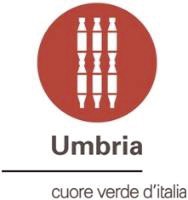 Segue Dettaglio StrutturaDenominazione		 Tipologia		 Comune  	Dettaglio ricettivitàN.B. In ciascuna riga sono indicati i dati identificativi di ogni singola unitàCaratteristiche (9)In centro storico In area urbana In periferiaIn campagna Riva lago Vista lagoAffittacamere – Gestione non imprenditoriale	Allegato 11ANNOTAZIONISono esercizi di Affittacamere gestiti in forma non imprenditoriale le strutture gestite in modo unitario per fornire alloggio in non più di sei camere poste nello stesso stabile o in stabili diversi ubicati nello stesso territorio comunale per un massimo di dodici posti letto (LR 8/2017, art. 20, c. 1)La gestione non imprenditoriale è svolta in modo occasionale e senza la fornitura di servizi complementari e l’attività non può comunque comprendere la somministrazione di cibi e bevande (LR 8/2017, art. 20, c. 2, lett. b), e c. 3).Ciascuna unità abitativa è destinata all’alloggio di turisti esclusivamente nelle camere e non nella sua interezza (LR 8/2017, art. 20, c. 4). Gli esercizi di Affittacamere conservano le caratteristiche della civile abitazione e l’esercizio dell’attività di ricezione non comporta il cambio di destinazione d’uso delle unità abitative (LR 8/2017, art. 20, c. 5).ClassificazioneGli esercizi di Affittacamere sono classificati in un’unica categoria sulla base dei requisiti minimi obbligatori indicati nella Tabella D) – Sezione 2 allegata al Regolamento Regionale 8/2018, nel rispetto della normativa vigente, in particolare in materia di igiene e sanità, sicurezza, urbanistica, edilizia e prevenzione incendi (RR 8/2018, art. 3, comma 3).La classificazione ha validità quinquennale e decorre dal 1° gennaio 2019 (RR 8/2018, art. 29). Per le strutture ricettive che iniziano l’attività nel corso del quinquennio, la classificazione ha validità per la frazione residua (RR 8/2018, art. 6)Partita IVAIndicare l’eventuale Partita IVA aperta presso l’Agenzia delle Entrate per la specifica categoria dell’ospitalità.UnitàIl termine “unità” comprende sia le camere che le suiteLa superficie delle camere ed i relativi posti letto sono quelli previsti dal regolamento comunale in materia edilizia ed igienico-sanitaria.LettiNel numero dei posti letto non devono essere considerati gli eventuali Letti aggiunti che, ai sensi dell’art. 9 del Regolamento Regionale n. 8/2018, possono essere aggiunti solo in via temporanea ed esclusivamente su richiesta del cliente, qualora la superficie della camera ne consenta la fruibilità. I letti aggiunti devono essere rimossi al momento della partenza del cliente.Bagni privati e riservatiIl bagno privato è posto all’interno della camera.Il bagno riservato è posto all’esterno della camera, nelle immediate vicinanze, ed è ad uso esclusivo dei clienti di una sola camera.Bagni comuniI bagni comuni sono fruibili dai clienti di più camere non servite da bagno privato o riservato, nel numero e con i requisiti indicati al punto 3. della Tabella D) – Sezione 2 allegata al RR 8/2018.SuiteAi sensi dell’art. 7, RR 8/2018, “assumono la definizione di suite le camere composte da almeno due vani distinti, di cui uno allestito a salotto e uno a camera da letto e da servizi igienici privati”.Tipi di unità:Camera singola con bagno privatoCamera singola con bagno riservatoCamera singola senza bagnoCamera doppia con bagno privatoCamera doppia con bagno riservatoCamera doppia senza bagnoCamera tripla con bagno privatoCamera tripla con bagno riservatoCamera tripla senza bagnoCamera quadrupla con bagno privatoCamera quadrupla con bagno riservatoCamera quadrupla senza bagnoCamera oltre 4 letti con bagno privatoCamera oltre 4 letti con bagno riservatoCamera oltre 4 letti senza bagnoSuiteCaratteristicheLe caratteristiche individuano una specifica localizzazione della struttura e saranno utilizzate ai fini di analisi statistica. La scelta è multipla, ma si invita a non duplicare le informazioni. Ad esempio, “Centro storico” è alternativo a “In area urbana”, ”Riva lago” può essere contestuale a “In area urbana”; “In periferia” è diverso da “In campagna”.CamereCon bagnoprivatoCon bagnoriservatoCon bagnoriservatoSenzabagnoTotalecamereTotalelettiCamera singolaCamera doppiaCamera triplaCamera quadruplaCamera a più di 4 lettiSuite (7)TotaliTipo di unità (8)Indirizzo(eventuale)PianoNumerounitàNome eventualeLettiBagniAccessibilediv. abili